Павлодар қаласы білім беру бөлімініңәдістемелік кабинеті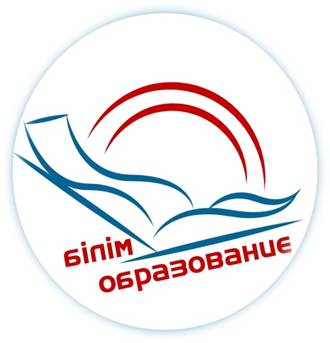 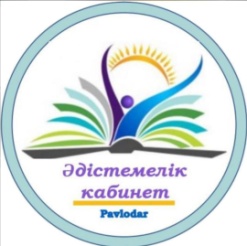 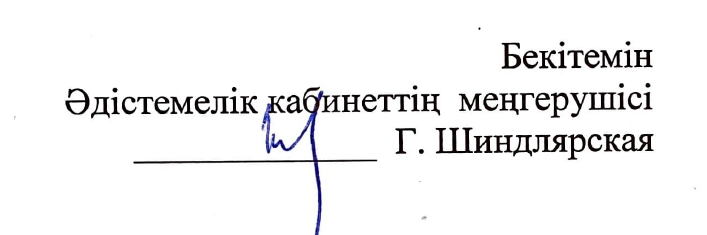 «Ерте жастағы танымдық процестерді дамыту»       мектепке дейінгі білім беру ұйымдарындағы тәрбиешілеріне арналған қалалық семинар БАҒДАРЛАМАСЫ__________________________________ПРОГРАММА                                                                              городского семинара для воспитателей дошкольных организации«Развитие познавательных процессов в раннем возрасте»Өткізу күні: 2022 ж. 12.05. Уақыты: 10:00 – 10:40Өткізу орны: «Павлодар қаласының  № 51 сәбилер бақшасы»  КМҚК, Ак. Сатпаев к, 13 үй Тіркелу: 09:45-10:00
Пішімі: ZOOM конференциясы
Конференция идентификаторы: 775 9480 4818
Конференция коды: 123
Модератор: К.М.Рахымжанова,  Павлодар қаласы білім беру бөлімінің әдіскеріДата проведения:  12.05. 2022 г.Время проведения: 10.00  – 10.40.Место проведения: КГКП «Яслди-сад №51 города Павлодара»,  ул. Ак. Сатпаева, 13Регистрация:  09.45 -10.00  Формат: конференция ZOOMИндентификатор конференции: 775 9480 4818Код конференции: 123
Модератор: Рахымжанова К.М., методист отдела образования города ПавлодараУақытыТақырыбыБаяндамашының тегі, аты, әкесінің аты10.00-10.05Кіріспе сөз. Семинар бағдарламасымен таныстыру. Кундуз Мұратханқызы Рахымжанова,  Павлодар қаласы білім беру бөлімінің әдіскері10.05-10.15«Ерте жастағы балалардың танымдық психикалық процестерінің дамуы»Гульмира Аманжоловна Уалиева, әдіскер10.15-10.25«Ерте жастағы балалардың сенсорлық дамуын дидактикалық ойындар арқылы қалыптастыру»Снежана Витальенвна Дерябина, тәрбиеші10.25-10.35«Ерте жастағы балалардың эмоционалды-еріктік сферасы»Светлана Владимировна Мельник, педагог-психолог10.35-10.45«Ерте жастағы балалардың сөйлеуін дамыту»Саулеш Еркеновна Смаилова, логопед10.45-10.55Рефлексия. Семинар қорытындысы.Кундуз Мұратханқызы Рахымжанова,  Павлодар қаласы білім беру бөлімінің әдіскеріВремяТемаФИО выступающего педагога10.00-10.05Вводное слово. Ознакомление с программой семинара. Рахымжанова Кундуз Муратхановна,  методист отдела образования города Павлодара10.05-10.15«Развитие познавательных психических процессов детей раннего возраста»Уалиева Гульмира Аманжоловна, методист10.15-10.25«Сенсорное развитие детей раннего возраста посредством дидактических игр»Дерябина Снежана Вмтальевна,воспитатель10.25-10.35«Эмоционально-волевая сфера в раннем возрасте» Мельник Светлана Владимировна, педагог-психолог10.35-10.45«Речевое развитие детей раннего возраста» Смаилова Саулеш Еркеновна, логопед10.45-10.55Рефлексия. Итоги семинара.Рахымжанова Кундуз Муратхановна,  методист отдела образования города Павлодара